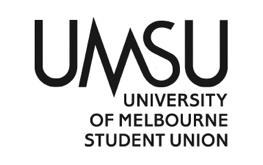   University of Melbourne Student UnionMeeting of the Education CommitteeMinutes(Friday, 21st of April, 2023, 13:00)Meeting 7(23)Location: Room 202 Building 168 Room 202, Level 2, Building 168https://unimelb.zoom.us/j/83449672043?pwd=YkJyaVdOZnNpcE81SjFvcnB0VU00UT09Password: educationMeeting opened at 13:04Procedural MattersElection of ChairMotion 1.1.1: That Mary be elected as ChairMover: Mary	 					CARRIEDAcknowledgement of Indigenous CustodiansSo acknowledged.AttendanceCarlos Lagos Martin, Mary Kin Chan, Taj Takahashi, Rahul Mittal, Anita Keng, Lachie Mutimer, Divya Rajagopalan, Tom Xie.ApologiesNone.ProxiesNone.MembershipNo changes to membership since last meeting.Adoption of Agenda	Motion 1.7.1: To adopt the agenda as presented.Mover:	 Mary					CARRIEDConfirmation of Previous Minutes			2.1 Minutes 6(23)	Motion 2.1: To accept the previous minutes as a true and accurate record of meeting 6(23). Mover: Mary					Seconded: DivyaCARRIEDConflicts of Interest DeclarationNone declared.Matters Arising from the MinutesNone.Correspondence None.Office Bearer ReportsCarlos:Carlos reported on the Education department’s recent submission to the Universities accord after having summarised and finalising the discussions from the USMU Assemblies.Carlos implored the education committte to come along to the banner painting for the NTEU’s student solidarity campaign and reported on all the details surrounding Education Public’s participation in the industrial action.Mary:Mary reported on developments for Melbourne University and the wider tertiary education sector addressing the potential use of AI in course work and how it relates to Education Academic. Mary reported on the way that Melbourne University might investigate artificial intelligence use in the context of academic integrity and how the university handles student misconduct hearings when the use of artificial intelligence in assessments is suspected.Taj:Taj also recounted a meeting with Advocacy and Legal earlier on the day but otherwise reported similarly to Calors and Mary.Motion 6.1: To accept the Office Bearer Reports en blocMover: Mary					Seconded: DivyaCARRIEDOther ReportsOperational Business (Motions on Notice)General Business (Motions on Notice) Financial update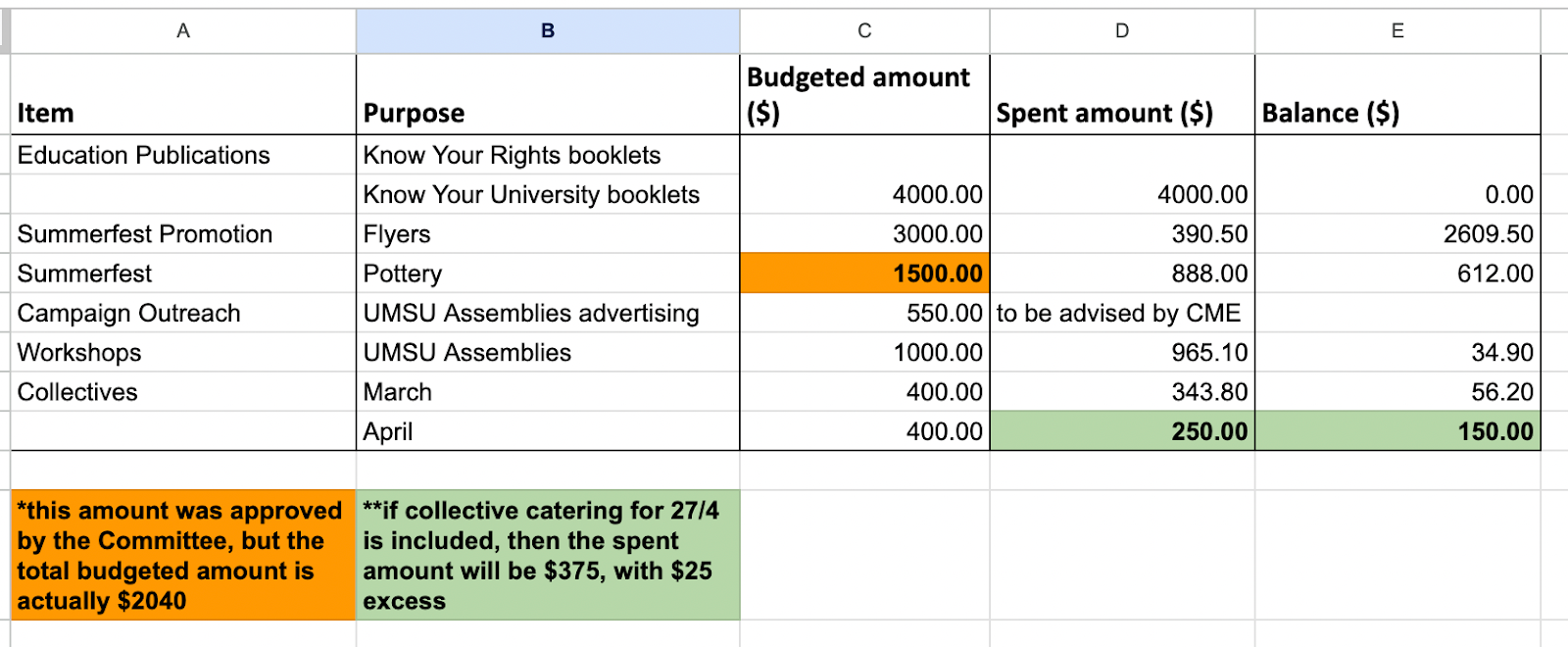 Motion 9.1: Members to note the financial update.Mover: Mary					Seconded: DivyaCARRIED9.2. NTEU industrial action student solidarityMotion 9.2: Members to note the financial update.To approve spending $1000 within Tag “Access and Inclusion” under account number 03-60-620-3839 “Programs”.The allocated budget was set up to cover the cost of workshops and catering for workshops in Semester 1. This will mean that we will have spent the allocated budget for this specific Tag (i.e. $0 remaining). The purpose of this spending is to cover the costs of banner painting, including the cost of fabric and painting materials.Mover: Rahul					Seconded: DivyaCARRIEDTom enters the meeting at 1:30 during motion 9.3.9.3. End of sem BBQMotion 9.3: To approve spending $1925 within Tag “Food & Beverages” under account number 03-60-620-3840 “Events”.The requested amount was calculated using the UMSU event calculator. BBQs are integral to the department as they are spaces where we can promote campaigns, reach out to students and provide social activities for the cohort. The BBQ will include 150 bread and sausages (accounting for dietary requirements), non-alcoholic beverages, and infrastructure like marquees and bins. We hope to host approximately 75 students accounting for 2 sausages per attendee for a 2 hour period. The education department hopes that through engagement with students in a physical social setting that ‘brand recognition’ of the educationMover: Tom					Seconded: LachieCARRIED9.4. Catering for collectivesMotion 9.4: To approve spending $400 for May’s collective catering, within Tag “Collectives” under account number 03-60-620-3839 “Programs”.Purpose of this spending is to provide catering for collectives for May - approximately 100 dollars per session as specified in the budget proposal. If approved and spent, this means that we will have 1600-400=$1200 remaining for Collectives.Mover: Lachie					Seconded: DivyaCARRIEDOther Business (Motions without Notice)Next MeetingFriday 5 May 2023, 1:30pmClose	Meeting closed at 1:40.